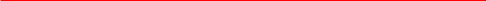 SETTORE NUOTOPREMESSA: “TRFEO D’AUTUNNO”REGOLAMENTOTenendo fede allo spirito di libera partecipazione voluto dall’Ente, l’evento è aperto a TUTTI: tesserati per la Federazione Italiana Nuoto (sia AGONISTI che PROPAGANDA) e non (iscritti Scuola Nuoto).PROGRAMMA GARE:Il TROFEO D’AUTUNNO prevede gare sia individuali che staffetta sulla distanza di 50 e 100 metri per tutte le categorie (Esordienti C, Esordienti B1 – Esordienti B2 – Esordienti A). I punteggi di gare individuali delle due fasi sommati alle staffette, determinerà la SQUADRA VINCITRICECATEGORIE: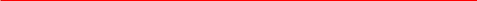 Via MontecatiOgni Società, potrà partecipare a un massimo di 50 gare individuali Ogni atleta potrà disputare al massimo 2 gare individuali e 1 staffetta La STAFFETTA 4x50 SL sia maschile che femminile è prevista per le categorie esordienti C, esordienti B (B1+B2) ed esordienti A PUNTEGGII punteggi sia delle gare individuali saranno assegnati in base all’ordine di arrivo come segue:Le steffette garantiranno un punteggio doppio rispetto alle gare individuali.La conduzione della gara ed il cronometraggio saranno a cura dei Giudici di Gara ACSI Nuoto     I tempi ottenuti, se pur ufficiali, non sono omologati per graduatorie FIN.I risultati del trofeo saranno consultabili in tempo reale sul sito www.acsi.nuotosprint.itPREMIAZIONI:MEDAGLIA ai primi 3 classificati di ogni categoria e specialità maschile e femminile e alle prime3 staffette.MEDAGLIA di partecipazione a tutti gli atleti che non avessero vinto la medaglia in gare individuali o di staffetta.COPPA alle prime 3 SOCIETA’ classificate (a parità di punti prevarrà la squadra meglio piazzata nella staffetta).ISCRIZIONILe iscrizioni dovranno essere fatte esclusivamente con procedura online tramite il portale www.acsi.nuotosprint.it1 settimana prima della garaNon saranno accettate iscrizioni o variazioni oltre i termini di scadenza o sul campo gara. L’importo totale dovrà essere pagato al momento dell’accredito prima dell’inizio della competizione presso la segreteria allestita sul campo gara.Le gare saranno disputate a Serie in base ai tempi di iscrizione. Per una migliore e più equilibrata composizione delle batterie è OBBLIGATORIO iscrivere gli atleti con un tempo indicativo anche non ufficiale.COSTOLa tassa di partecipazione è di € 5,00 a gara ed€ 8,00 per la staffettaCSIT WORD SPORTS GAMES – TORTOSA (CATALUNIA)Tra gli atleti delle società che parteciperanno alle diverse manifestazioni ACI verra’ composta una rappresentativa nazionale che partecipera’ ai csit world sport games di tortoisa dal 2 al 7 luglio 2019. Sequenza gare50 DELFINO100 DORSO50 RANA100 STILE LIBERO50 DORSO100 RANA50 STILE LIBERO100 MISTISTAFFETTA 4*50 STILE LIBEROFEMMINEMASCHIESORDIENTI C20112010ESORDIENTI B120102009ESORDIENTI B220092008ESORDIENTI A2008/072007/06ORDINE IN CLASSIFICAPUNTI ASSEGNATI1°252°203°164°125°86°77°68°59°410°311°2dal 12° in poi1